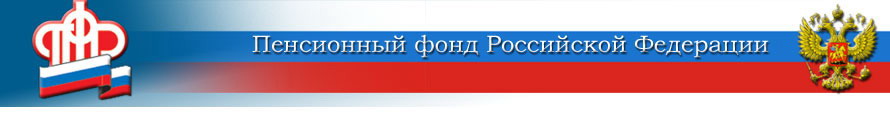 ГОСУДАРСТВЕННОЕ УЧРЕЖДЕНИЕ –ОТДЕЛЕНИЕ ПЕНСИОННОГО ФОНДА РОССИЙСКОЙ ФЕДЕРАЦИИПО ЯРОСЛАВСКОЙ ОБЛАСТИСрок уведомления работников о возможности перехода на ЭТК – до 31 декабря 2020 годаФедеральным законом от 16 декабря 2019 г. № 439-ФЗ «О внесении изменений в Трудовой кодекс Российской Федерации в части формирования сведений о трудовой деятельности в электронном виде» (пункт 4 части 1 статьи 2) установлена обязанность работодателя уведомить каждого работника в письменной форме об изменениях в трудовом законодательстве, связанных с формированием сведений о трудовой деятельности в электронном виде, а также о праве работника сделать выбор между продолжением ведения работодателем трудовой книжки или предоставлением ему работодателем сведений о трудовой деятельности путем подачи соответствующего заявления работодателю.Постановлением  Правительства Российской Федерации от 19 июня 2020 г. № 887 «Об особенностях правового регулирования трудовых отношений и иных непосредственно связанных с ними отношений в 2020 году» определено, что вышеуказанное уведомление осуществляется работодателем по 31 октября 2020 года включительно.При этом срок для реализации работником права подачи заявления о способе ведения сведений о трудовой деятельности не изменен – до 31 декабря 2020 года включительно.Работник, подавший заявление о продолжении ведения работодателем трудовой книжки, имеет право в последующем подать работодателю заявление о предоставлении сведений о трудовой деятельности.Информация о поданном работником заявлении включается в сведения о его трудовой деятельности, представляемые работодателем для хранения в информационных ресурсах Пенсионного фонда Российской Федерации.Уведомление работников и представление в Пенсионный фонд сведений о работниках в установленные сроки – обязанность работодателей, установленная законом.Пресс-служба Отделения ПФРпо Ярославской области150049 г. Ярославль,проезд Ухтомского, д. 5Пресс-служба: (4852) 59 01 96Факс: (4852) 59 02 82E-mail: smi@086.pfr.ru